					ILMOITTAUTUMISLOMAKE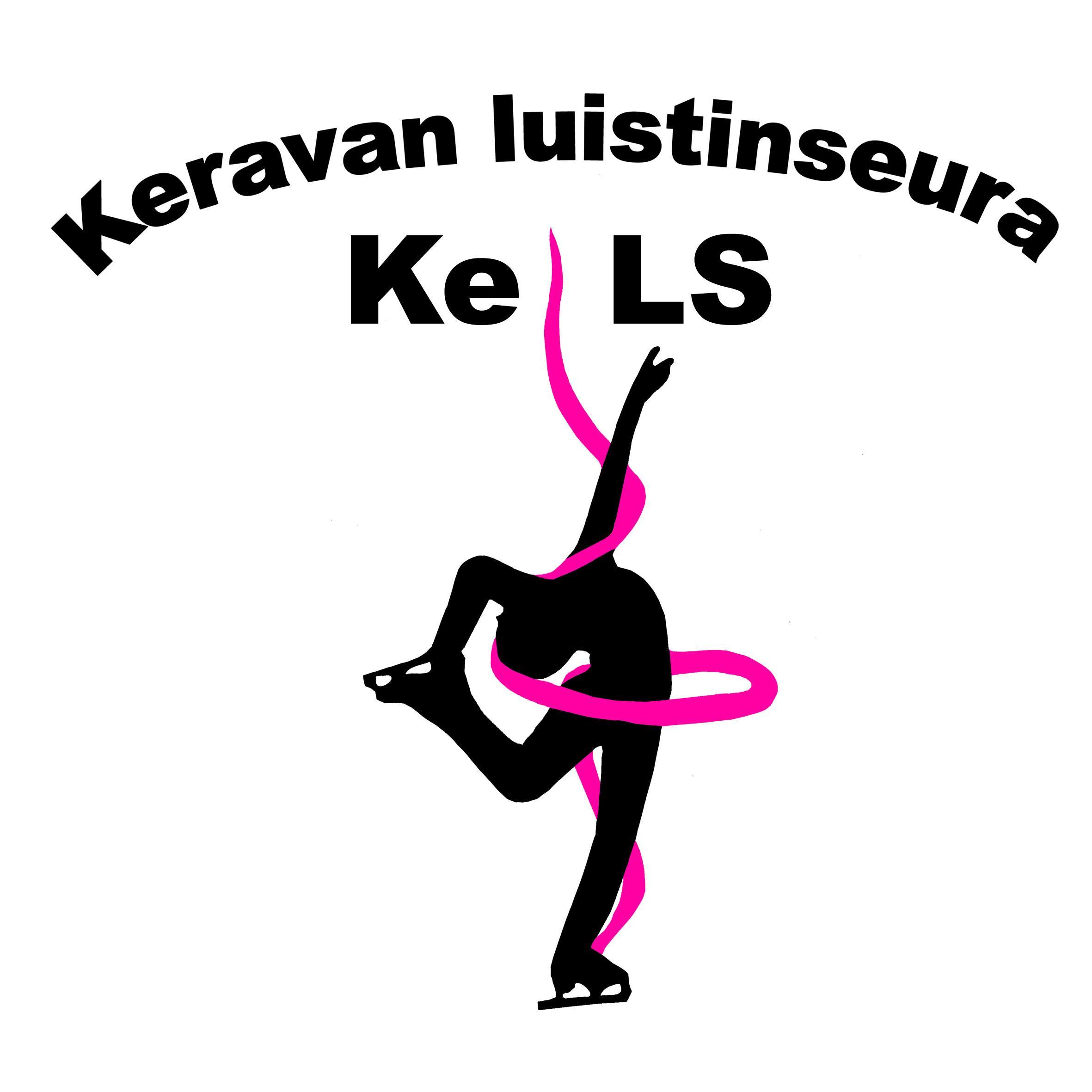 ISU –sarjojen B aloituskilpailu Keravalla 2.-4.10.2020Ilmoitamme kilpailuun alla olevat luistelijat ja vakuutamme heillä olevan STLL:n jäsenseurojen voimassa olevan kilpailupassin tai kilpailuluvan sekä sarjaan vaaditut testit suoritettuna. Ilmoittautuminen tulee palauttaa sähköpostitse 11.09.2020 klo 20.00 mennessä osoitteeseen kilpailujohtaja@kels.fi .Tarkistetut ja voimassa olevat ohjelmalomakkeet on toimitettava 18.09.2020 klo 20.00 mennessä osoitteeseen kels.tulospalvelu@gmail.com .Lisääthän lomakkeeseen myös täyttäjän nimen ja päiväyksen. 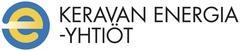 PäiväysSeura Ilmoittaja / sähköpostiosoiteSeuran edustaja kilpailussa / sähköpostiosoite ja puh.Kilpailuvahvistuksen toimituksen sähköpostiosoiteIlmoittautumis-/tuomarikululaskun toimituksen sähköpostiosoiteSarjaLuistelijan nimiSyntymäaikaMuuta huomioitavaa